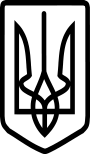 Виконавчий комітет Нововолинської міської радиВолинської областіР І Ш Е Н Н Я15  вересня  2022 року                       м. Нововолинськ                                       №381                                                                        Про план роботи виконавчого комітету Нововолинської міської радина IV квартал 2022 року       Керуючись Законом України «Про місцеве самоврядування в Україні»,  відповідно до пункту 3.4 розділу III Регламенту роботи виконавчого комітету та виконавчих органів Нововолинської міської ради, розглянувши пропозиції виконавчих органів міської ради, виконавчий комітет міської ради ВИРІШИВ:      1.Затвердити план роботи виконавчого комітету Нововолинської міської ради на IV квартал 2022 року (додається).       2. Керівникам виконавчих органів міської ради забезпечити виконання плану роботи.       3.Контроль за виконанням рішення покласти на заступників міського голови з питань діяльності виконавчих органів відповідно до розподілу функціональних обов’язків.Міський голова                                                                                  Борис КАРПУССвітлана Груй 32095                                                                                                                           ЗАТВЕРДЖЕНО                                                                                                                                                 Рішення виконавчого комітету                                                                                                                                           15 вересня 2022 року № 381 ПЛАН РОБОТИ виконавчого комітету Нововолинської міської радина IV квартал 2022 рокуІ. Перелік основних питань для розгляду на засіданнях виконавчого комітету міської ради:П. Перелік питань, які передбачається вивчити, узагальнити і при необхідності розглянути на нарадахза участю міського голови,  секретаря міської ради, заступників міського голови з питань діяльності виконавчих органів, керуючої справами міськвиконкому Питання, які розглядатимуться на нарадах у міського голови Бориса Карпуса Питання, які  передбачається вивчити, узагальнити і при необхідності розглянути на нарадаху секретаря міської ради Олени Шаповал  Питання, які передбачається вивчити, узагальнити і при необхідності розглянути на нарадах у заступника міського голови з питань діяльності виконавчих органів ради Миколи Пасевича Питання, які  передбачається вивчити, узагальнити і при необхідності розглянути на нарадаху заступника міського голови з питань діяльності виконавчих органів ради Вікторії СкриннікПитання, які передбачається вивчити, узагальнити і при необхідності розглянути на нарадаху заступника міського голови з питань діяльності виконавчих органів ради Юлії Лефтер  Питання, які передбачається вивчити, узагальнити і при необхідності розглянути на нарадаху керуючої справами виконкому Валентини Степюк  ІІI.  Перелік актів законодавства, розпоряджень та доручень голови облдержадміністрації, міського голови, рішень міської ради та виконавчого комітету міської ради, хід виконання яких розглядатиметься у порядку контролю за участю міського голови, секретаря міської ради, заступників міського голови з питань діяльності виконавчих органів ради, керуючого справами міськвиконкому.Документи, хід виконання яких розглядатиметься у порядку контролю за участю міського голови Бориса Карпуса  Документи, хід виконання яких розглядатиметься у порядку контролю за участю заступника міського голови  з питань діяльності виконавчих органів  Миколи Пасевича Документи, хід виконання яких розглядатиметься у порядку контролю за участю  заступника міського голови з питань діяльності виконавчих органів  Вікторії Скриннік   Документи, хід виконання яких розглядатиметься у порядку контролю за участю  заступника міського голови  з питань діяльності виконавчих органів ради Юлії Лефтер  Документи, хід виконання яких розглядатиметься у порядку контролю за участюкеруючої справами виконкому Валентини Степюк  ІV. Основні організаційно-масові заходи, проведення яких забезпечуєтьсявиконавчим комітетом Нововолинської міської радиНачальник організаційно-виконавчого відділу                                                                                    Світлана Груйвиконавчого комітетуз/пПитанняПитанняОбґрунтування необхідності здійснення заходуОбґрунтування необхідності здійснення заходуОбґрунтування необхідності здійснення заходуТермін виконанняВідповідальні виконавціВідповідальні виконавці122333455Про підсумки виконання бюджету Нововолинської  міської територіальної громади за 9 місяців 2022 року.Про підсумки виконання бюджету Нововолинської  міської територіальної громади за 9 місяців 2022 року.з метою оцінки фінансово-бюджетної ситуації у містіжовтеньжовтеньжовтеньміський голова Борис Карпус, начальник фінансового управління Галина БурочукПро хід підготовки підприємств, організацій, установ Нововолинської міської територіальної громади до роботи в осінньо-зимовий період   2022-2023 років.Про хід підготовки підприємств, організацій, установ Нововолинської міської територіальної громади до роботи в осінньо-зимовий період   2022-2023 років.у порядку контролюжовтеньжовтеньжовтеньзаступник міського голови з питань діяльності виконавчих органів, заступник начальника  управління будівництва та інфраструктури Богдан Миронюк Про затвердження коефіцієнта співвідношення кількості пасажирів-пільговиків та пасажирів, що оплачують проїзд на ІV квартал 2022 року.Про затвердження коефіцієнта співвідношення кількості пасажирів-пільговиків та пасажирів, що оплачують проїзд на ІV квартал 2022 року.аналіз стану роботижовтеньжовтеньжовтеньзаступник  міського голови з питань діяльності виконавчих органів Вікторія Скриннік, начальник управління соціального захисту населення Людмила ЯкименкоПро схвалення бюджету Нововолинської міської територіальної  громади на 2023 рік. Про схвалення бюджету Нововолинської міської територіальної  громади на 2023 рік. З метою оцінки фінансово-бюджетної ситуації у містігруденьгруденьгруденьміський голова Борис Карпус,  начальник фінансового управління Галина Бурочук Про створення безпечних умов для організації освітнього процесу у 2022-2023 навчальному році.Про створення безпечних умов для організації освітнього процесу у 2022-2023 навчальному році.у порядку контролюжовтеньжовтеньжовтеньначальник управління освіти Сергій Мороз  Про роботу закладів дошкільної освіти в умовах воєнного стану. Про роботу закладів дошкільної освіти в умовах воєнного стану. у порядку контролюлистопадлистопадлистопадначальник управління освіти Сергій Мороз Про фінансово-господарську діяльність управління освіти у 2022 році.Про фінансово-господарську діяльність управління освіти у 2022 році.у порядку контролюлистопадлистопадлистопадначальник управління освіти Сергій Мороз  Про надання освітніх послуг Нововолинським міжшкільним ресурсним центром у 2022-2023 навчальному році Про надання освітніх послуг Нововолинським міжшкільним ресурсним центром у 2022-2023 навчальному році у порядку контролюгруденьгруденьгруденьначальник управління освіти Сергій Мороз, директор Нововолинського міжшкільного ресурсного центру Іван Гуцман Про виконання у 2022 році заходів Програми   матеріально – технічного  забезпечення  військових частин (установ), проведення заходів територіальної оборони,   охорони  громадського   порядку, мобілізаційної  підготовки та мобілізації на 2022 рік.Про виконання у 2022 році заходів Програми   матеріально – технічного  забезпечення  військових частин (установ), проведення заходів територіальної оборони,   охорони  громадського   порядку, мобілізаційної  підготовки та мобілізації на 2022 рік.у порядку контролюгруденьгруденьгруденьначальник відділу мобілізаційної та оборонної роботи Оксана Шубенко Звіт відділу  транспорту та зв’язку управління будівництва та інфраструктури про роботу за 2022 рік.Звіт відділу  транспорту та зв’язку управління будівництва та інфраструктури про роботу за 2022 рік.у порядку контролюжовтеньжовтеньжовтеньначальник відділу  транспорту та зв’язку управління будівництва та інфраструктури Юрій Коцура №з/пПитанняПитанняПитанняОбґрунтування необхідності розглядуТермін виконанняВідповідальні виконавці11233451.1.Про нагальні проблеми і завдання з їх вирішення у питаннях, віднесених законами України до повноважень виконавчого комітету Нововолинської міської ради. аналіз проблемних питань та оперативне реагуванняаналіз проблемних питань та оперативне реагуваннящопонеділкащосередищоп’ятницізаступники міського голови з питань діяльності виконавчих органів ради, секретар міської ради, керуюча справами міськвиконкому22Аналіз надходження платежів до бюджету Нововолинської територіальної громади. аналіз стану справ    аналіз стану справ    щомісяцяфінансове управління, управління економічної політики, Нововолинське відділення. Володимир-Волинської ОДПІ ГУ ДФС у Волинській області33Засідання міської комісії з питань техногенно-екологічної безпеки та надзвичайних ситуацій. аналіз стану справ з метою вжиття заходів аналіз стану справ з метою вжиття заходів щомісячнозаступники міського голови, начальник відділу з питань надзвичайних ситуацій та цивільного захисту населення№з/п№з/пПитанняОбґрунтування необхідності розглядуОбґрунтування необхідності розглядуТермін виконанняВідповідальні виконавці12234451.Про підготовку проєктів документів та організацію проведення засідань постійних комісій, Дня депутата, сесії міської ради. Про підготовку проєктів документів та організацію проведення засідань постійних комісій, Дня депутата, сесії міської ради. на виконання вимог Закону України «Про місцеве самовря-дування в Україні» листопадлистопадорганізаційно-виконавчий відділ ради2.Про організацію захисту інформації згідно Комплексної системи захисту інформації.Про організацію захисту інформації згідно Комплексної системи захисту інформації.відповідно до Комплексної системи захисту інформації розробленої службою розпорядника Державного реєстру виборців17.09.2020 р.постійнопостійновідділ  ведення Державного реєстру виборців№з/пПитанняПитанняПитанняОбґрунтування необхідності розглядуОбґрунтування необхідності розглядуТермін виконанняВідповідальні виконавці112334451.1.Про забезпечення належного санітарного стану та благоустрою Нововолинської міської територіальної громади.забезпечення благоустрою міста забезпечення благоустрою міста щомісяцящомісяцяуправління будівництва та інфраструктури22Про стан розрахунків підприємств та населення за комунальні послуги.аналіз стану розрахунківаналіз стану розрахунківщомісяцящомісяцяуправління будівництва та інфраструктури33Про освоєння бюджетних коштів.аналіз стану справаналіз стану справ щомісяця щомісяцяуправління будівництва та інфраструктури44Проведення засідання  та оформлення протоколу комісії з розгляду питань відключення від мереж ЦО і ГВП.забезпечення розвитку житлово-комунального господарствазабезпечення розвитку житлово-комунального господарства щомісяця щомісяцяуправління будівництва та інфраструктури55Про комплексний розвиток житлово-комунального господарства у сфері водо-, тепло-, газо- і електропостачання, водовідведення, експлуатації і ремонту житла, дорожнього господарства та благоустрою за участю керівників житлово-комунальних підприємств міста.забезпечення розвитку житлово-комунального господарствазабезпечення розвитку житлово-комунального господарства щомісяця щомісяцяуправління будівництва та інфраструктури66Про виконання заходів цільових програм спрямованих на підвищення, до належного рівня, якості дорожнього господарства, благоустрою, забезпеченості житлово-комунальними послугами та поліпшення їх якості, в тому числі з питань житлової політики, якості питної води, охорони навколишнього природного середовища, енергозбереження.забезпечення розвитку житлово-комунального господарствазабезпечення розвитку житлово-комунального господарстващомісяцящомісяцяуправління будівництва та інфраструктури77Про підготовку до опалювального сезону 2022-2023 років.забезпечення розвитку житлово-комунального господарствазабезпечення розвитку житлово-комунального господарстважовтеньжовтеньуправління будівництва та інфраструктури88Про початок та хід опалювального сезону 2022-2023 років.забезпечення розвитку житлово-комунального господарствазабезпечення розвитку житлово-комунального господарстващомісяцящомісяцяуправління будівництва та інфраструктури99Про роботу по відлову та стерилізації бездомних собак.забезпечення благоустрою містазабезпечення благоустрою містащомісяцящомісяцяуправління будівництва та інфраструктури1010Про заборгованість комунальних підприємств за енергоносії.забезпечення розвитку житлово-комунального господарствазабезпечення розвитку житлово-комунального господарстващомісяцящомісяцяуправління будівництва та інфраструктури1111Організація  громадських слухань щодо врахування громадських інтересів при розробленні,  затвердженні  містобудівної документації на місцевому рівні  -детальних планів території.  у порядку контролюу порядку контролюупродовж кварталуупродовж кварталувідділ містобудування та архітектури управління містобудування, земельних відносин та державного архітектурно-будівельного контролю1212Організація  проведення  засідань архітектурно-містобудівної ради  для  розгляду  та подання  на  затвердження в установленому порядку  містобудівної документації на місцевому рівні :  - детальних планів території,   - проектів забудови окремих земельних ділянок.   у порядку контролюу порядку контролюупродовж кварталуупродовж кварталувідділ містобудування та архітектури  управління містобудування, земельних відносин та державного архітектурно-будівельного контролю№з/пПитанняОбґрунтування необхідності розглядуТермін виконанняВідповідальні виконавціВідповідальні виконавці123451.Засідання комісії з питань захисту прав дитини.аналіз стану справщомісяця служба у справах дітей2.Засідання комісії з розгляду заяв деяких пільгових категорій громадян про виплату грошових компенсацій на придбання житла.аналіз стану справза наявності потребиуправління соціального захисту населення3Засідання опікунської ради.аналіз стану справщомісяцяуправління соціального захисту населення4Засідання координаційної ради з питань сім’ї, гендерної   рівності, запобігання та протидії домашньому насильству та/або насильству за ознакою статі, протидії торгівлі людьми.аналіз стану справжовтеньуправління соціального захисту населення5Засідання комісії із соціальних питань.розгляд питань щодо призначення  субсидій та надання матеріальних допомогщомісяцяуправління соціального захисту населення6.Про підготовку заходів до Дня Святого Миколая для дітей-сиріт, дітей, позбавлених батьківського піклування та вихованців ДОЦ «Ковчег».аналіз стану справлистопадгруденьслужба у справах дітей, центр соціальних служб7Засідання координаційної ради з питань реалізації молодіжної політики, розвитку фізичної культури і спорту. вивчення питаннялистопадвідділ у справах молоді та спорту8Про стан організації роботи з внутрішньо переміщеними особами.аналіз стану справгруденьуправління соціального захисту населення9Про організацію та проведення заходів з нагоди Дня студента.управління освітилистопадвідділу у справах молоді та спорту10Організація акції «16 днів проти насильства».попередження насильствалистопадуправління соціального захисту населення11Про організацію освітнього процесу у 2022-2023 навчальному році.   аналіз стану справжовтеньуправління освіти12Про реалізацію стратегії розвитку Нововолинського центру професійного розвитку педагогічних працівників.аналіз стану справлистопадуправління освіти13Про охоплення навчальним процесом дітей шкільного віку Нововолинської міської територіальної громади.аналіз стану справжовтеньуправління освіти14Про стан та якість охоплення здобувачів освіти позашкільною освітою НЦДЮТ.у порядку контролюгрудень управління освіти№з/п№з/пПитанняОбґрунтування необхідності розглядуТермін виконанняТермін виконанняВідповідальні виконавціВідповідальні виконавці12233451.Проведення передприватизаційної роботи відповідно до законодавства України з метою приватизації нерухомих об‘єктів комунальної власності.Проведення передприватизаційної роботи відповідно до законодавства України з метою приватизації нерухомих об‘єктів комунальної власності.у порядку контролюу порядку контролю упродовж кварталууправління  економічної політки2.Оновлення паспорту Нововолинської міської територіальної громади.Оновлення паспорту Нововолинської міської територіальної громади.у порядку контролюу порядку контролюлистопадуправління  економічної політки3.Аналіз звернень   та   відповідей з питань захисту прав споживачів.Аналіз звернень   та   відповідей з питань захисту прав споживачів.у порядку контролюу порядку контролюупродовж кварталууправління  економічної політки4.Розгляд питання  щодо майна комунальної власності, об’єктів комунальної власності вільних для здачі в оренду, об’єктів комунальної власності, переданих в оренду.Розгляд питання  щодо майна комунальної власності, об’єктів комунальної власності вільних для здачі в оренду, об’єктів комунальної власності, переданих в оренду.у порядку контролюу порядку контролюупродовж кварталууправління  економічної політки5Організація та проведення сільськогоспо-дарського  ярмарку.Організація та проведення сільськогоспо-дарського  ярмарку.у порядку контролюу порядку контролюжовтень  управління  економічної політки6Про визнання майна безхазяйним.Про визнання майна безхазяйним.ефективне управління майномефективне управління майномупродовж кварталууправління  економічної політки7Про посилення ефективності та вдосконалення роботи комунальних підприємств, для більш раціональних витрат коштів бюджету Нововолинської міської територіальної громади.Про посилення ефективності та вдосконалення роботи комунальних підприємств, для більш раціональних витрат коштів бюджету Нововолинської міської територіальної громади.ефективна робота комунальних підприємствефективна робота комунальних підприємствупродовж кварталууправління  економічної політки8Про підвищення ефективності використання комунального майна.Про підвищення ефективності використання комунального майна.ефективне управління майномефективне управління майномупродовж кварталууправління  економічної політки9Аналіз економічного і соціального розвитку Нововолинської міської територіальної громади за 9 місяців 2022 року.Аналіз економічного і соціального розвитку Нововолинської міської територіальної громади за 9 місяців 2022 року.аналіз стану справ    аналіз стану справ    жовтеньуправління  економічної політки10Робота щодо погашення заборгованості до бюджету громади.Робота щодо погашення заборгованості до бюджету громади.погашення заборгованостіпогашення заборгованостіупродовж кварталууправління  економічної політки11Розроблення та затвердження Програми економічного і соціального розвитку Нововолинської міської територіальної громади на 2023-2025 роки.Розроблення та затвердження Програми економічного і соціального розвитку Нововолинської міської територіальної громади на 2023-2025 роки.у порядку контролюу порядку контролюупродовж кварталууправління  економічної політки12Про залучення міжнародної технічної допомоги. Про залучення міжнародної технічної допомоги. у порядку контролюу порядку контролюупродовж кварталууправління  економічної політки13Обговорення планів та програм для  залучення інвестицій, впровадження енергоефективних заходів  тощо.Обговорення планів та програм для  залучення інвестицій, впровадження енергоефективних заходів  тощо.з метою участі у грантових конкурсахз метою участі у грантових конкурсахупродовж кварталууправління  економічної політки№з/пПитанняПитанняПитанняОбґрунтування необхідності розглядуТермін виконанняВідповідальні виконавці11233451.1.Про стан організації документообігу у виконавчому комітеті Нововолинської міської ради з використанням системи АСКОД.аналіз стану справаналіз стану справжовтеньорганізаційно-виконавчий  відділ виконавчого комітету22Про роботу комунальних закладів культури.аналіз стану справаналіз стану справлистопадвідділ культури3.3.Про підготовку та відзначення в IV кварталі  2022 року державних свят і пам’ятних дат у Нововолинській територіальній громаді.У порядку контролю У порядку контролю щомісяцявідділ культури4.4.Про висвітлення діяльності Нововолинської міської ради та її виконавчого комітету на офіційному сайті Нововолинської міської ради.аналіз стану справаналіз стану справлистопадуправління цифрової трансформації та комунікації5.5.Про підготовку проєктів документів та організацію проведення засідань виконавчого комітету.на виконання Закону України «Про місцеве самоврядування в Україні»на виконання Закону України «Про місцеве самоврядування в Україні»щомісяцяорганізаційно-виконавчий  відділ виконавчого комітету6.6.Про дотримання виконавської дисципліни   у виконавчих органах Нововолинської  міської ради.аналіз стану справаналіз стану справжовтеньвідділ персоналу7.7.Організація роботи телефонного колл-центру на базі ЦНАП із застосуванням IVR та хмарних технологій.у порядку контролюу порядку контролюжовтеньуправління «Центр надання адміністративних послуг»8.8.Впровадження сервісу "Мобільний адміністратор" з використанням "Мобільної валізи".у порядку контролюу порядку контролюлистопадуправління «Центр надання адміністративних послуг»9.9.Організація роботи ЦНАП на рецепції (облаштування робочого місця для видачі документів та надання консультацій).у порядку контролюу порядку контролюгруденьуправління «Центр надання адміністративних послуг»10.10.Про план роботи виконавчого комітету міської ради на  І квартал 2023року.аналіз стану справаналіз стану справгруденьорганізаційно-виконавчий  відділ виконавчого комітету№з/пДокументобґрунтування необ-хідності розглядуобґрунтування необ-хідності розглядуТермін виконанняВідповідальні виконавці1223451.Розпорядження міського голови від 19 січня 2022 року № 8-р «Про затвердження місцевого плану основних заходів цивільного захисту населення на 2022 рік».Розпорядження міського голови від 19 січня 2022 року № 8-р «Про затвердження місцевого плану основних заходів цивільного захисту населення на 2022 рік».у порядку контролющомісяцявідділ з питань надзвичайних ситуацій та цивільного захисту населення2.Розпорядження міського голови від 21 березня 2022 року №36-р «Про  створення робочої групи щодо моніторингу цільового використання гуманітарної допомоги та виявлення фактів її продажу».   Розпорядження міського голови від 21 березня 2022 року №36-р «Про  створення робочої групи щодо моніторингу цільового використання гуманітарної допомоги та виявлення фактів її продажу».   у порядку контролющомісяцязаступник міського голови з питань діяльності виконавчих органів Юлія Лефтер№з/пДокументОбґрунтування необхідності розглядуТермін виконанняВідповідальні виконавці123451.Рішення виконавчого комітету міської ради  від 05травня 2022 року №179 «Про підсумки роботи підприємств, організацій, установ Нововолинської міської територіальної громади в осінньо-зимовий період 2021-2022 років та заходи щодо підготовки господарства громади до роботи в осінньо-зимовий період 2022-2023 років».у порядку контролюжовтеньуправління будівництва та інфраструктури2Рішення виконавчого комітету міської ради  від 05 травня 2022 року № 180 «Про погодження інвестиційної програми КП «Нововолинськтеплокомуненерго» на 2022 рік».у порядку контролюлистопадуправління будівництва та інфраструктури3Рішення виконавчого комітету міської ради  від 16 червня 2022 року №239 «Про роботу управління будівництва та інфраструктури за 2021 рік та 5 місяців 2022 року.у порядку контролюгруденьуправління будівництва та інфраструктури4Розпорядження міського голови від 31 серпня 2022 року №74-р «Про  затвердження у новій редакції переліку об’єктів, фінансування яких у 2022 році буде здійснюватися за рахунок коштів бюджету Нововолинської міської територіальної громади на поточний ремонт вулиць і доріг комунальної власності».у порядку контролющомісяцяуправління будівництва та інфраструктури5Розпорядження міського голови від 23 серпня 2022 року №111-ра «Про  проведення обстеження та оцінку ступеня безбар”єрності об’єктів фізичного оточення і послуг для осіб з інвалідністю на території Нововолинської міської територіальної громади».у порядку контролюжовтеньвідділ містобудування та архітектури  управління містобудування, земельних відносин та державного архітектурно-будівельного контролю№з/пДокументОбґрунтування необхідності розглядуТермін виконанняВідповідальні виконавці123451Рішення виконавчого комітету міської ради   від   02  грудня  2021 року  №462 	Про роботу комунального некомерційного підприємства «Нововолинська міська стоматологічна поліклініка» за січень-жовтень   2021 року».                                                                                                                                                                                                                                                                                                                                                                                                                                                                                                                                                                                                                                                                                                                                                                                                                                                                                                                                                                                                                                                                                                                                                                                                                                                                                                                                                                                                                                                                                                                                                                                                                                                                                                                                                                                                                                                                                                                                                                                                                                                                                                                                                        аналіз стану виконання груденькомунальне некомерційне підприємство «Нововолинська міська стоматологічна поліклініка»2Рішення виконавчого комітету міської ради  від 01  вересня 2022 р.№359 «Про роботу комунальної установи «Нововолинський центр  дитячої та юнацької творчості Нововолинської міської ради Волинської області» за 2021/2022 навчальний рік.аналіз стану виконання груденьуправління освіти3Рішення виконавчого комітету міської ради   від    09 вересня  2022 року   № 117-ра «Про затвердження заходів на виконання у 2022 році Цільової соціальної  програми підтримки сім’ї, запобігання та протидії домашньому насильству та/або насильству за ознакою статі, забезпечення гендерної рівності та протидії торгівлі людьми на  2022-2025 рр.» аналіз стану виконаннягруденьуправління соціального захисту населення№з/пДокументОбґрунтування необхідності розглядуТермін виконанняВідповідальні виконавці123451Розпорядження міського голови від 27 січня 2021 року №16-р «Про розробку Плану дій зі сталого енергетичного розвитку та клімату Нововолинської територіальної громади до 2030 року»у порядку контролющомісяцявідділ проектної діяльності та інвестицій2.Розпорядження міського голови від 28 квітня 2022 року №42-р «Про забезпечення виконання доходів бюджету Нововолинської міської територіальної громади»у порядку контролющоп’ятниці щомісячнофінансове управління№з/пДокументОбґрунтування необхідності розглядуТермін виконанняВідповідальні виконавці123451Рішення виконавчого комітету міської ради від 03 лютого 2022 року  «Про підсумки роботи зі зверненнями громадян у виконавчому комітеті міської ради за 2021 рік».у порядку контролюлистопадорганізаційно-виконавчий відділ виконавчого комітету2Розпорядження міського голови від 09 вересня 2022 року №81-р « Про призначення комісії для проведення попередніх випробувань комплексної системи захисту інформації типового   робочого місця користувача інформаційно-телекомунікаційної  системи Єдиного державного реєстру транспортних засобів»у порядку контролюгруденьуправління «Центр надання адміністративних послуг»№з/пЗміст заходуЗміст заходуОбґрунтування необхідності здійснення заходуТермін виконанняВідповідальні виконавці1233451Міжнародний день музикивідзначення святавідзначення святажовтеньвідділ культури2День людей похилого вікупривернення уваги до людей похилого вікупривернення уваги до людей похилого вікужовтеньвідділ культури3День працівників освітивідзначення професійного святавідзначення професійного святажовтеньвідділ культури  4Фестиваль козацького духу з нагоди 530 річниці українського козацтва. Покрова Пресвятої Богородиці, день українського козацтва, день створення УПА, День Захисників та захисниць Українивідзначення державного свята, пам’ятної дативідзначення державного свята, пам’ятної датижовтеньвідділ культури5День відповідальності людинивідзначення святавідзначення святажовтеньвідділ культури6День визволення України від фашистських загарбниківвідзначення пам’ятної дати відзначення пам’ятної дати жовтеньвідділ культури7Культурно-мистецькі заходи з нагоди Дня села Грядивідзначення святавідзначення святалистопадвідділ культури8Всеукраїнський День працівників культури та майстрів народного мистецтвавідзначення професійного святавідзначення професійного святалистопадвідділ культури9Заходи до Дня української писемності та мови  відзначення святавідзначення святалистопадвідділ культури10Тематичні заходи з нагоди дня Гідності та Свободивідзначення державного святавідзначення державного святалистопадвідділ культури11День пам'яті жертв голодоморів та політичних репресій. відзначення пам’ятної дати відзначення пам’ятної дати листопадвідділ культури12День людей з інвалідністюпривернення уваги до людей з інвалідністюпривернення уваги до людей з інвалідністюгруденьвідділ культури , управління соціального захисту населення13День волонтеравідзначення святавідзначення святагруденьвідділ культури14День Збройних Сил Українивідзначення святавідзначення святагруденьвідділ культури15День вшанування учасників ліквідації аварії на Чорнобильскій АЕСвідзначення пам’ятної дативідзначення пам’ятної датигруденьвідділ культури , управління соціального захисту населення16Відкриття резиденції Святого Миколаявідзначення святавідзначення святагруденьвідділ культури17Відкриття центральної Новорічної ялинкивідзначення святавідзначення святагруденьвідділ культури18Дитяча новорічна казкавідзначення святавідзначення святагруденьвідділ культури19Відкриття Різдвяної ярмарки.ІІ міський конкурс звичаєво-традиційної атрибутики  різдвяних свят «Різдвяна коляда»проведення щорічного конкурсупроведення щорічного конкурсугруденьвідділ культури